муниципальное дошкольное образовательное учреждение "Детский сад №22"Картотека комплексов упражнений после сна	Подготовила:                                      	Шевякова С.А.Ярославль,2022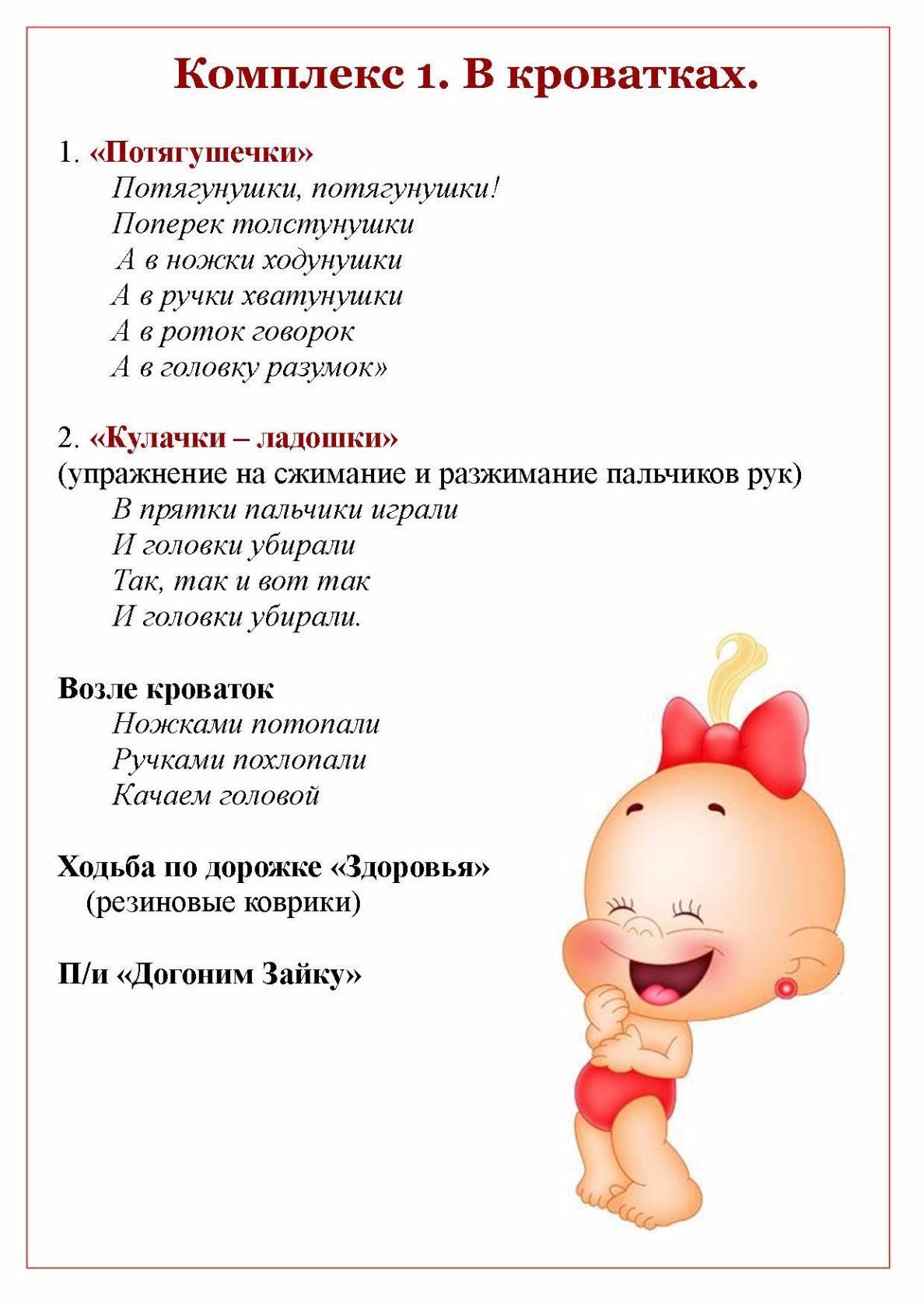 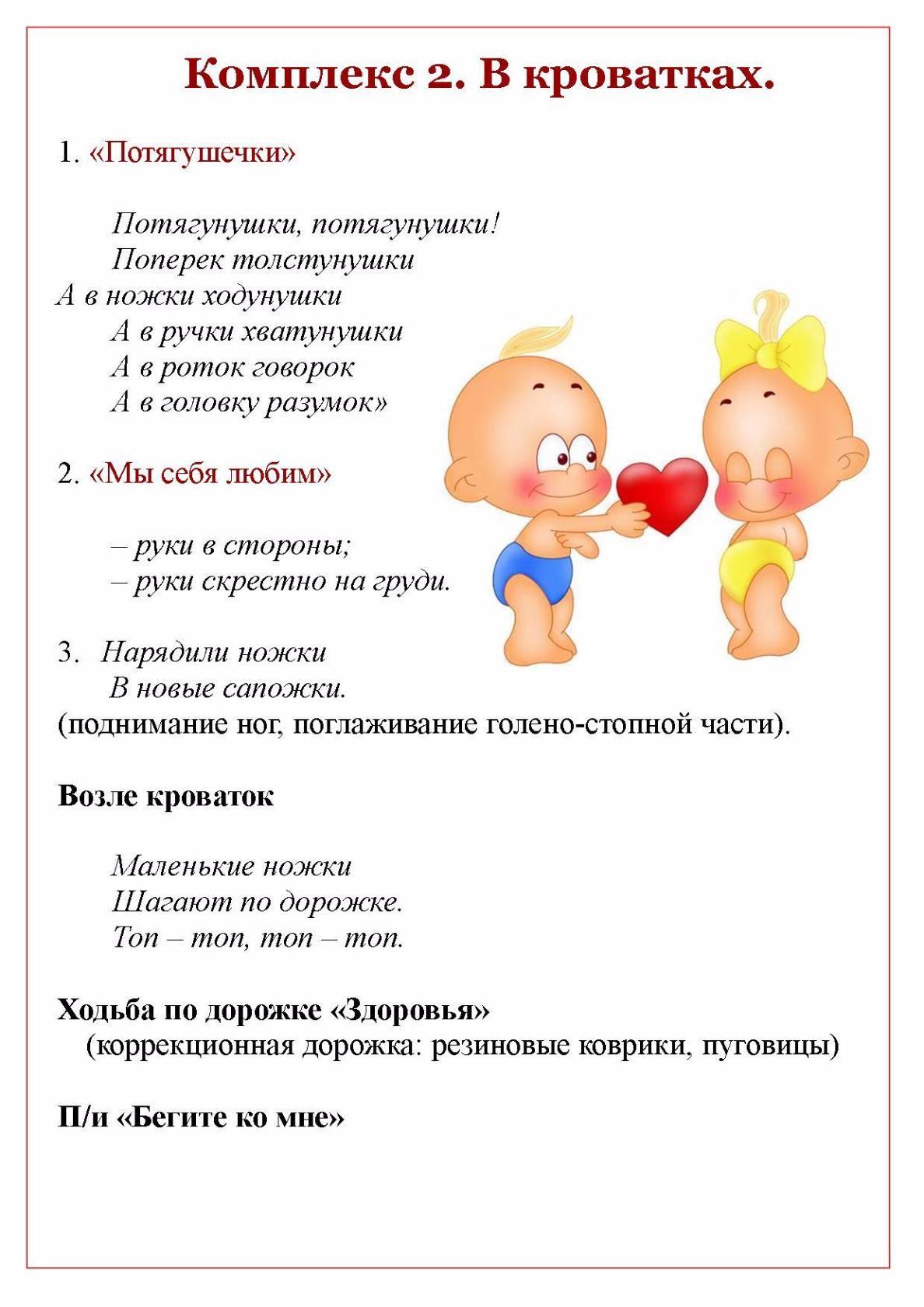 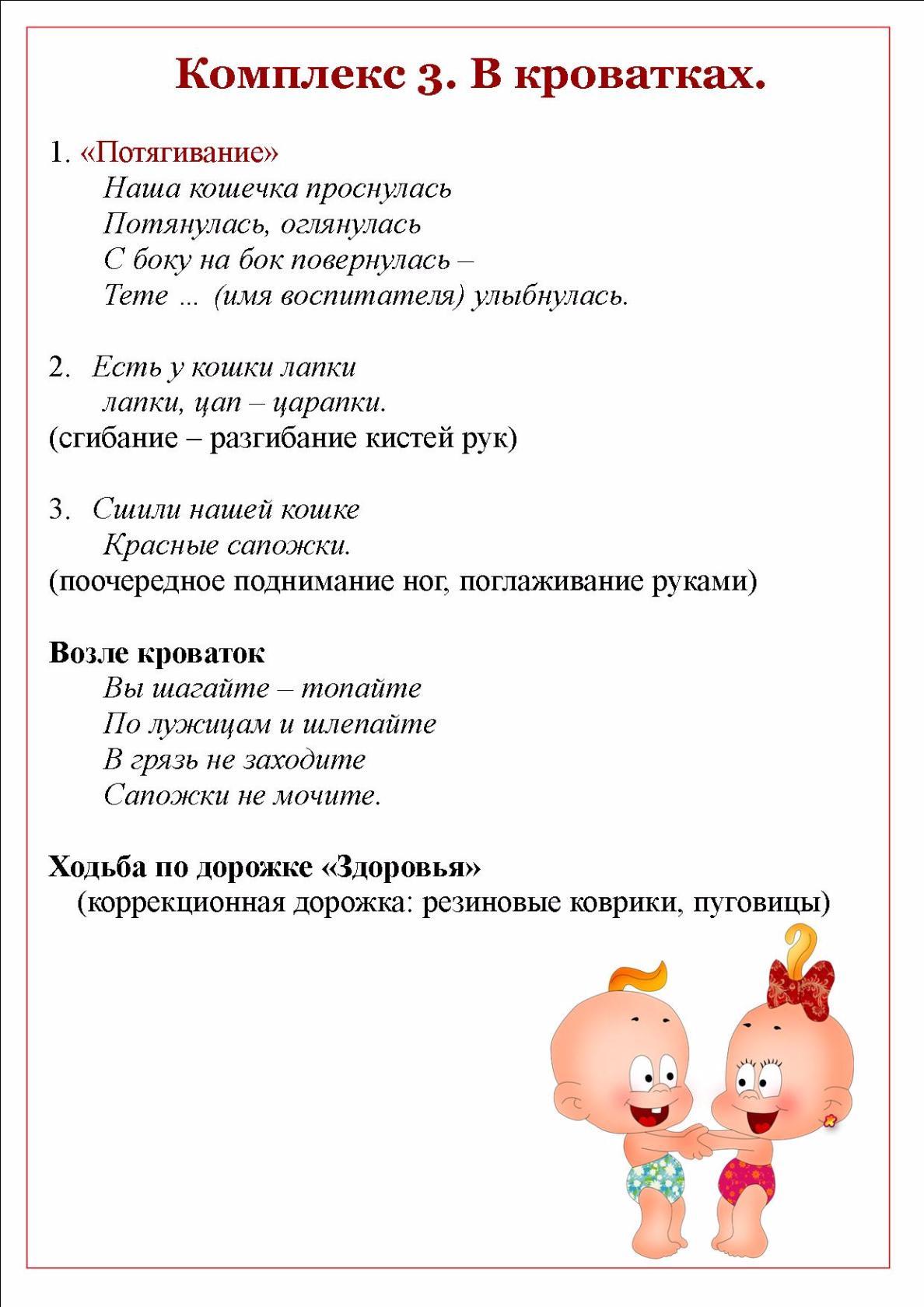 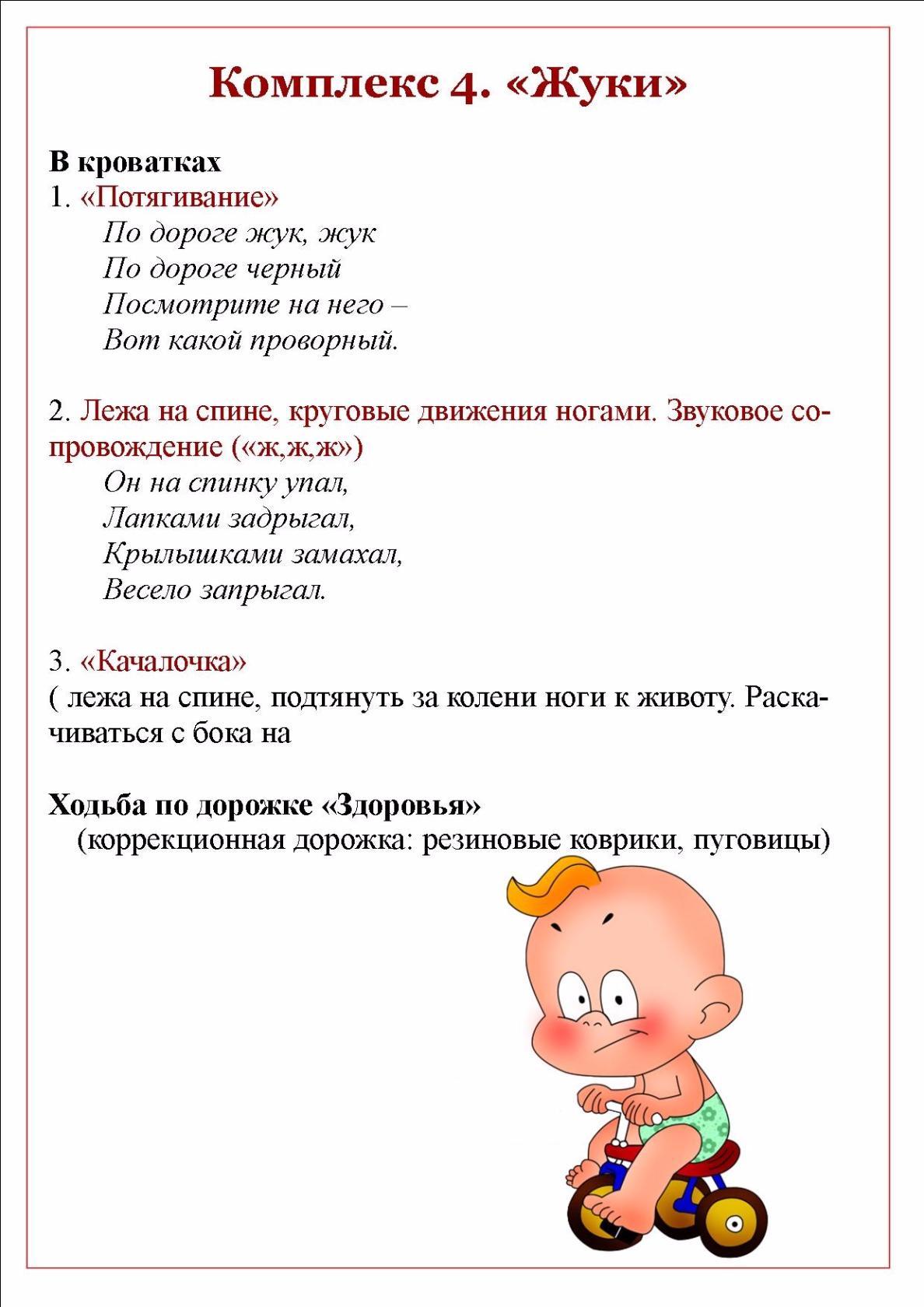 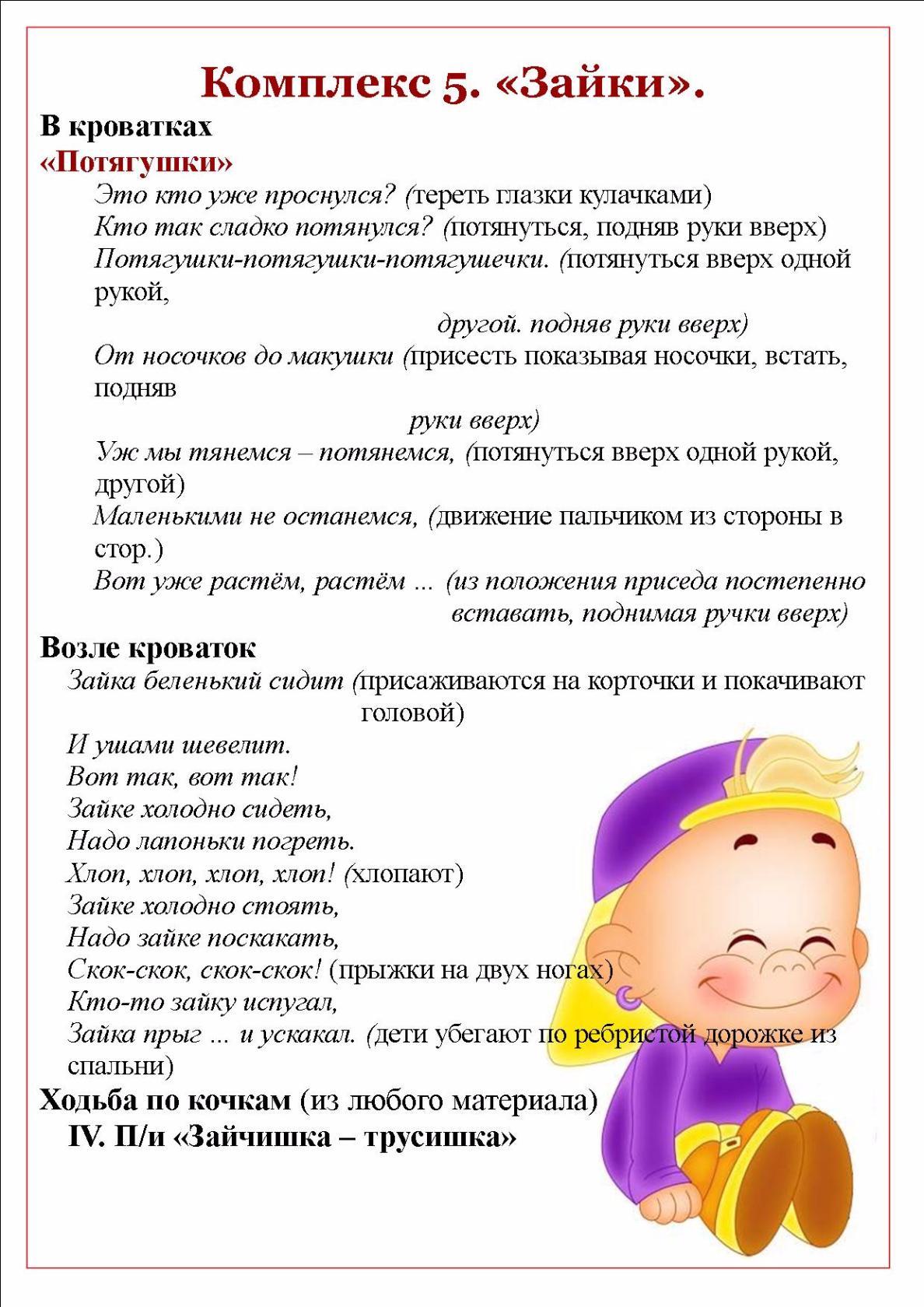 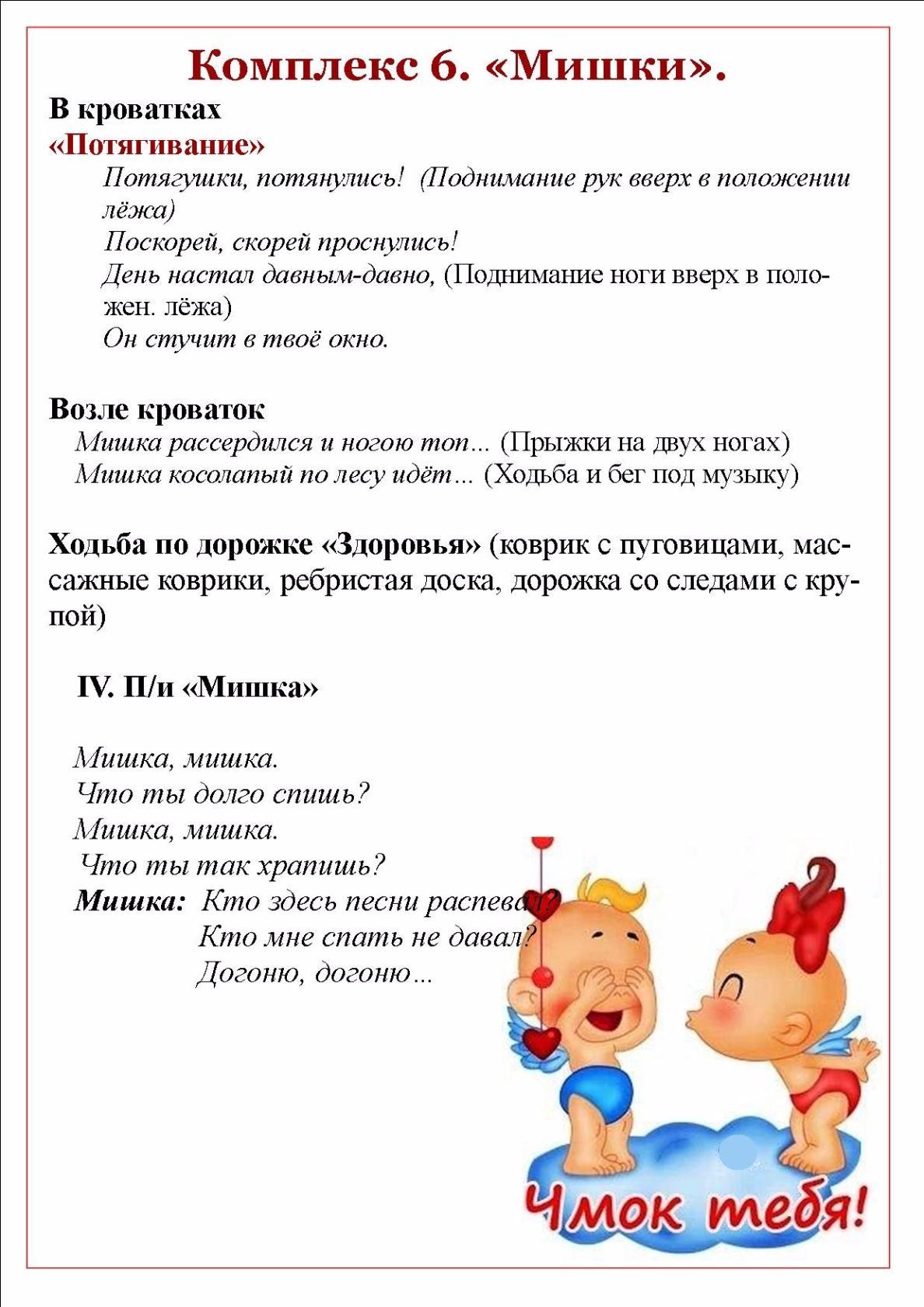 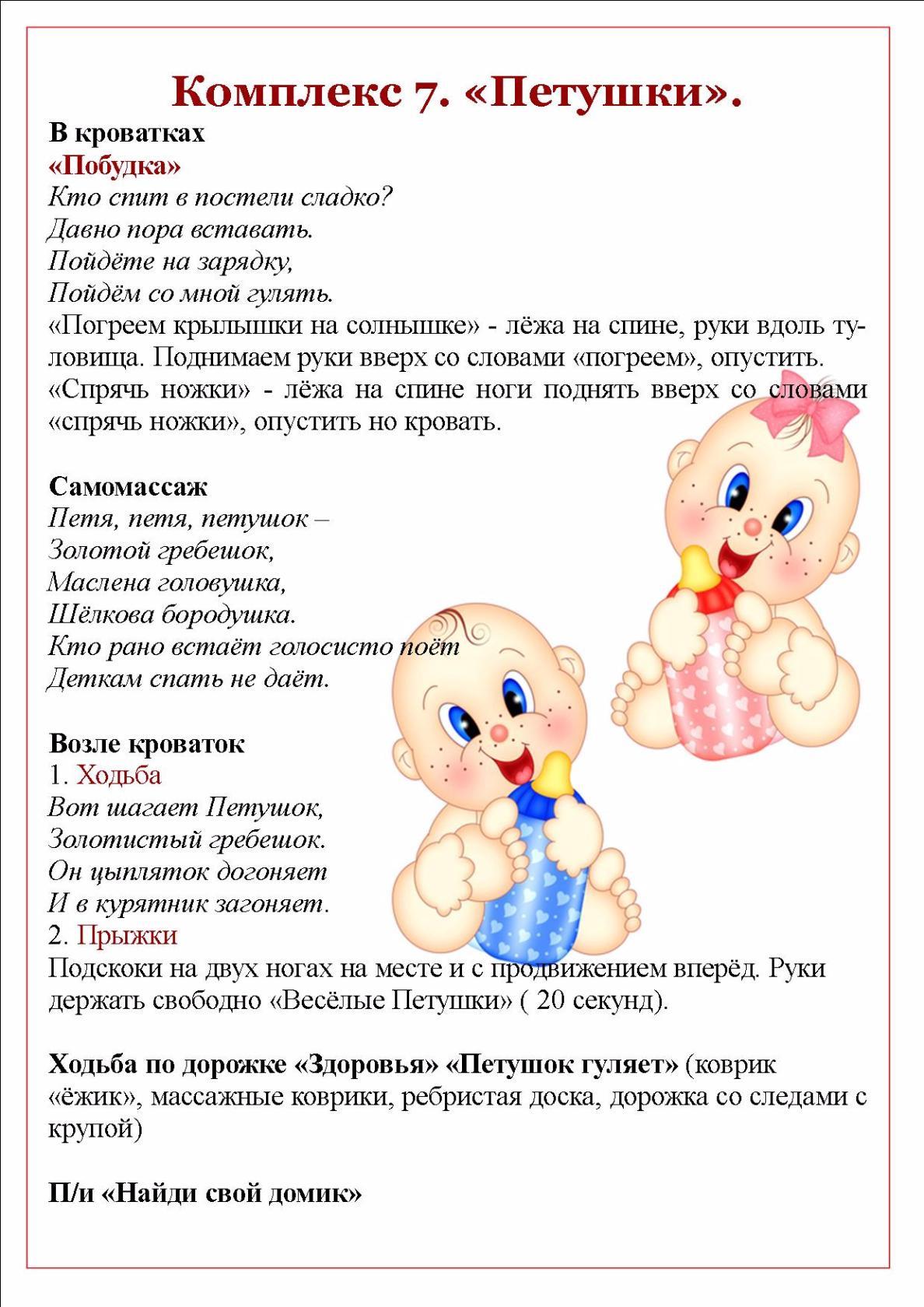 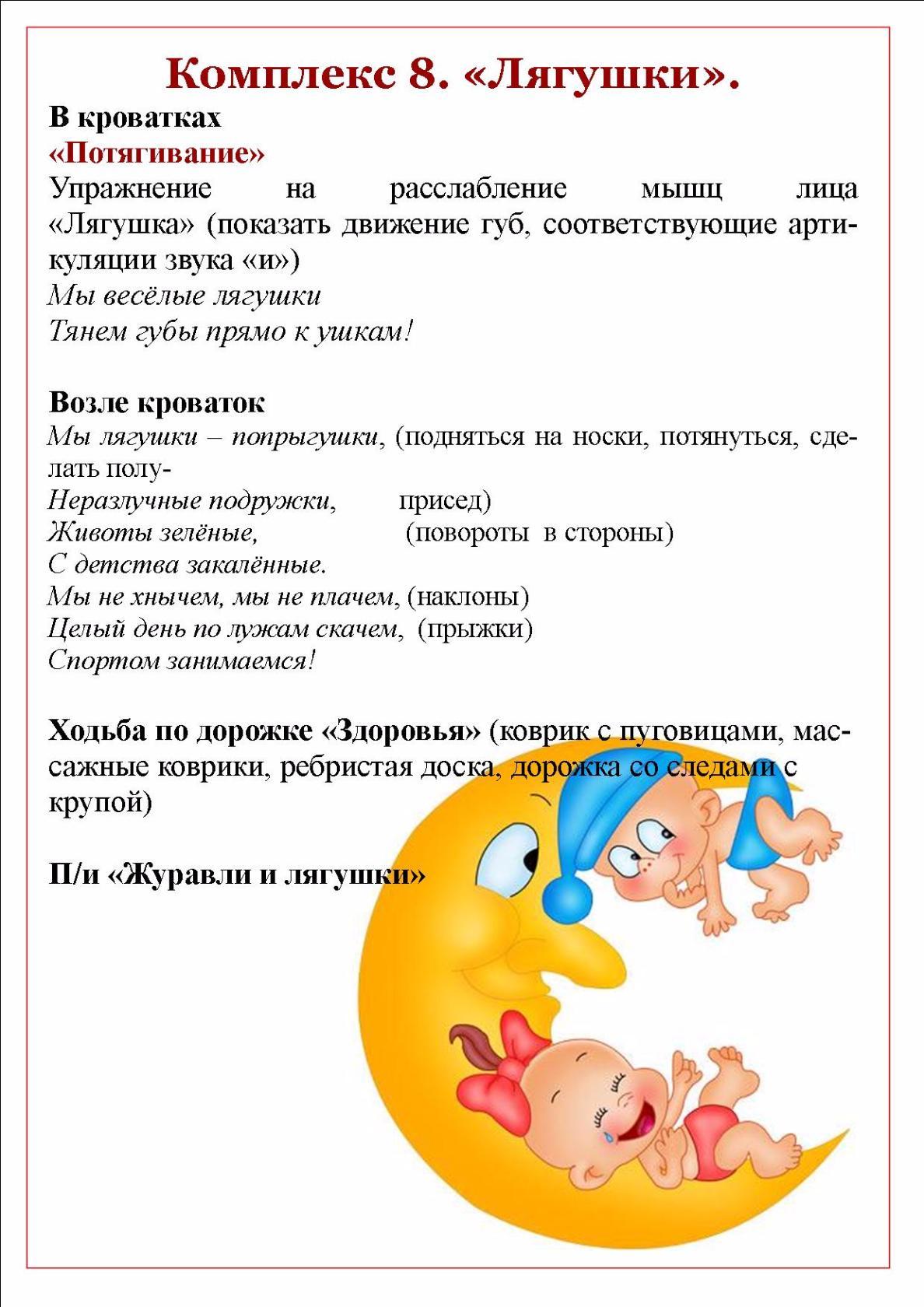 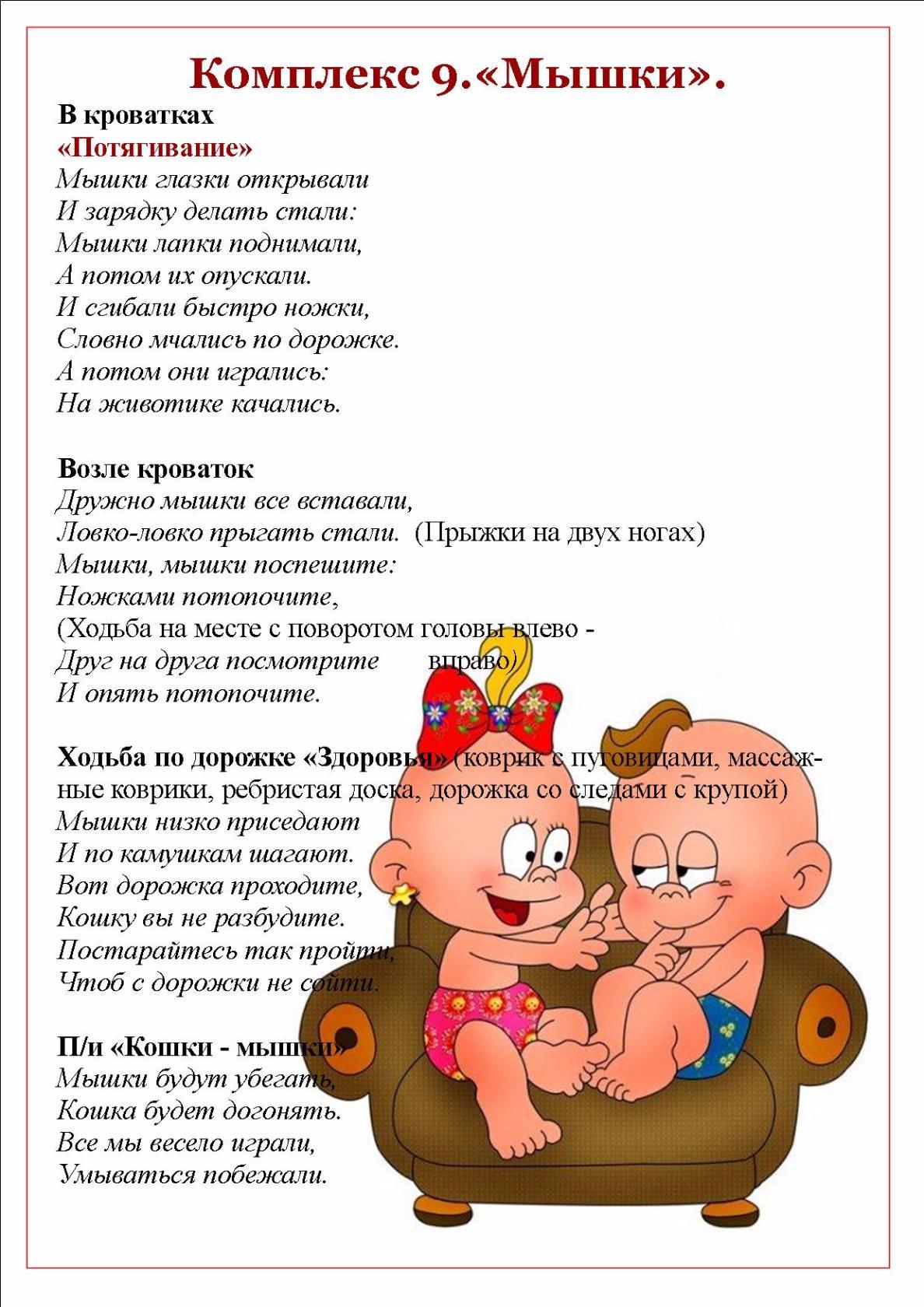 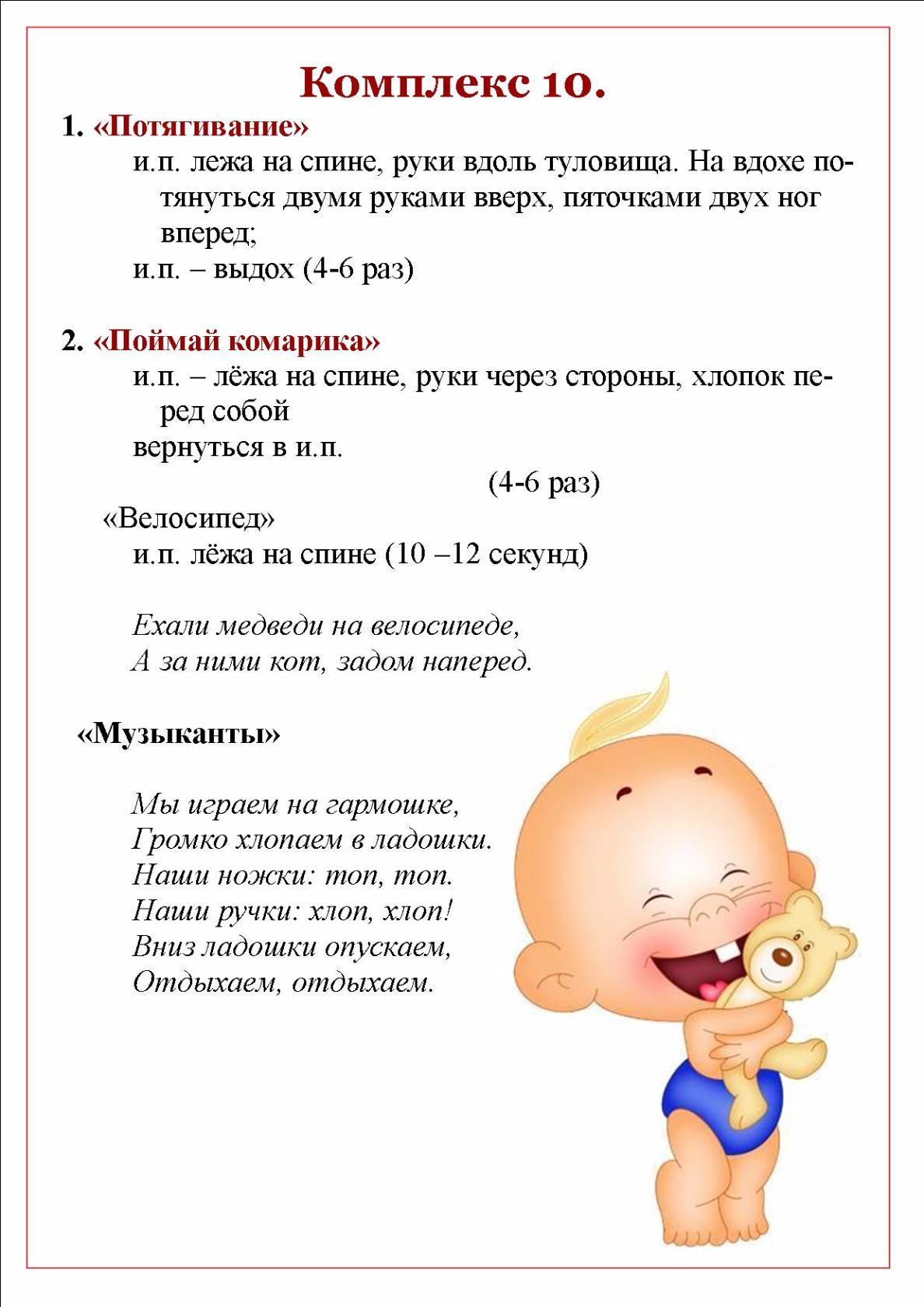 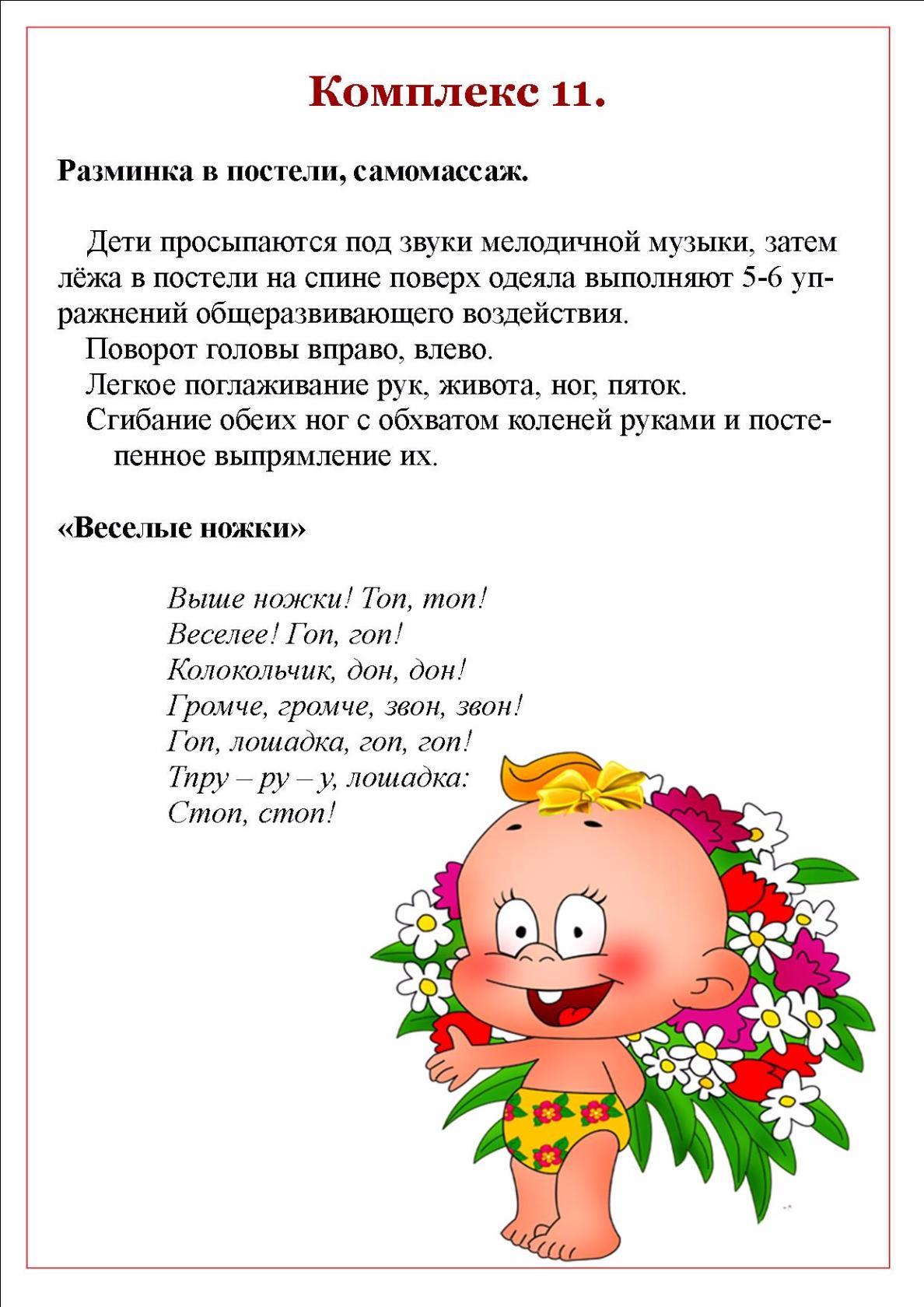 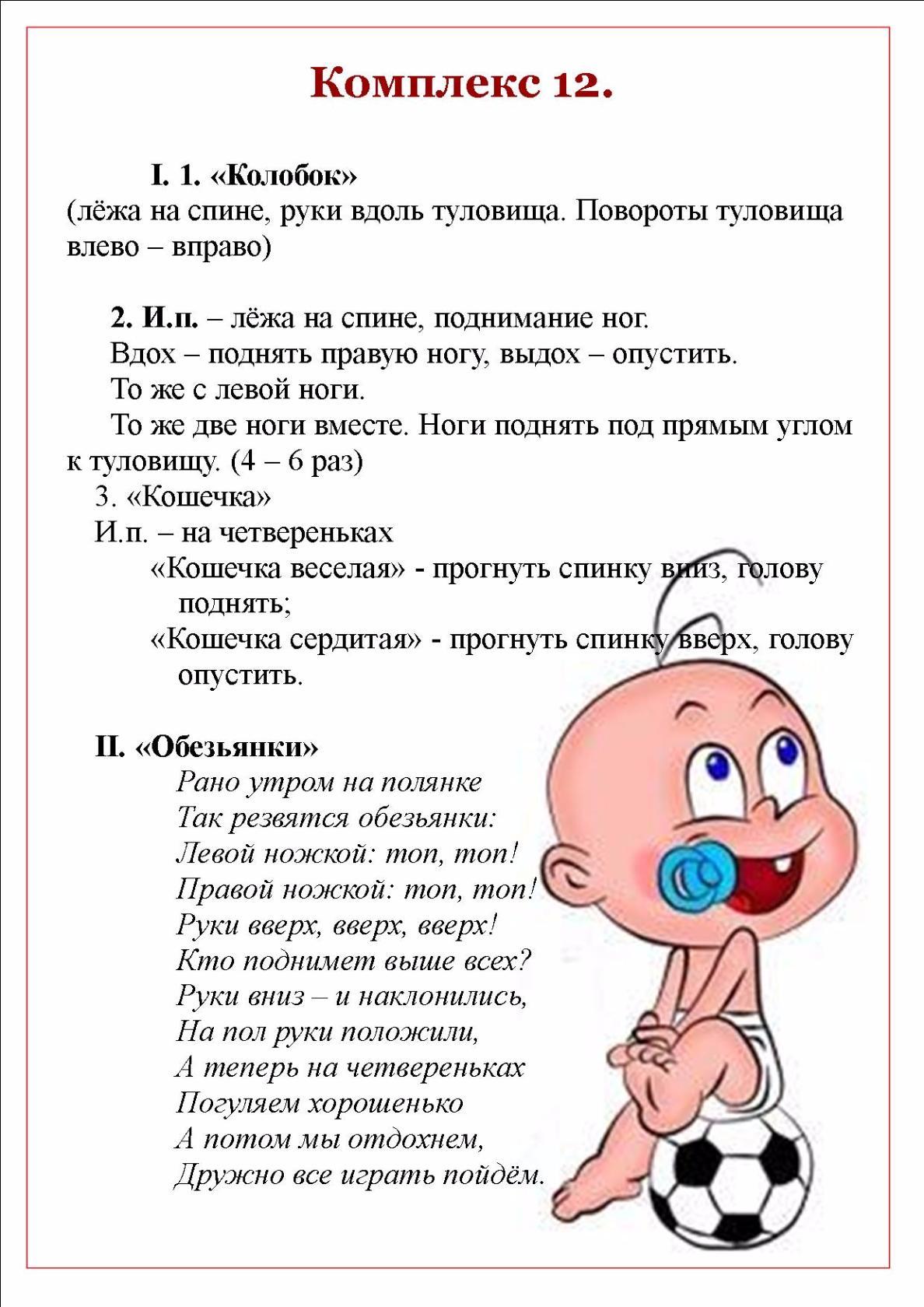 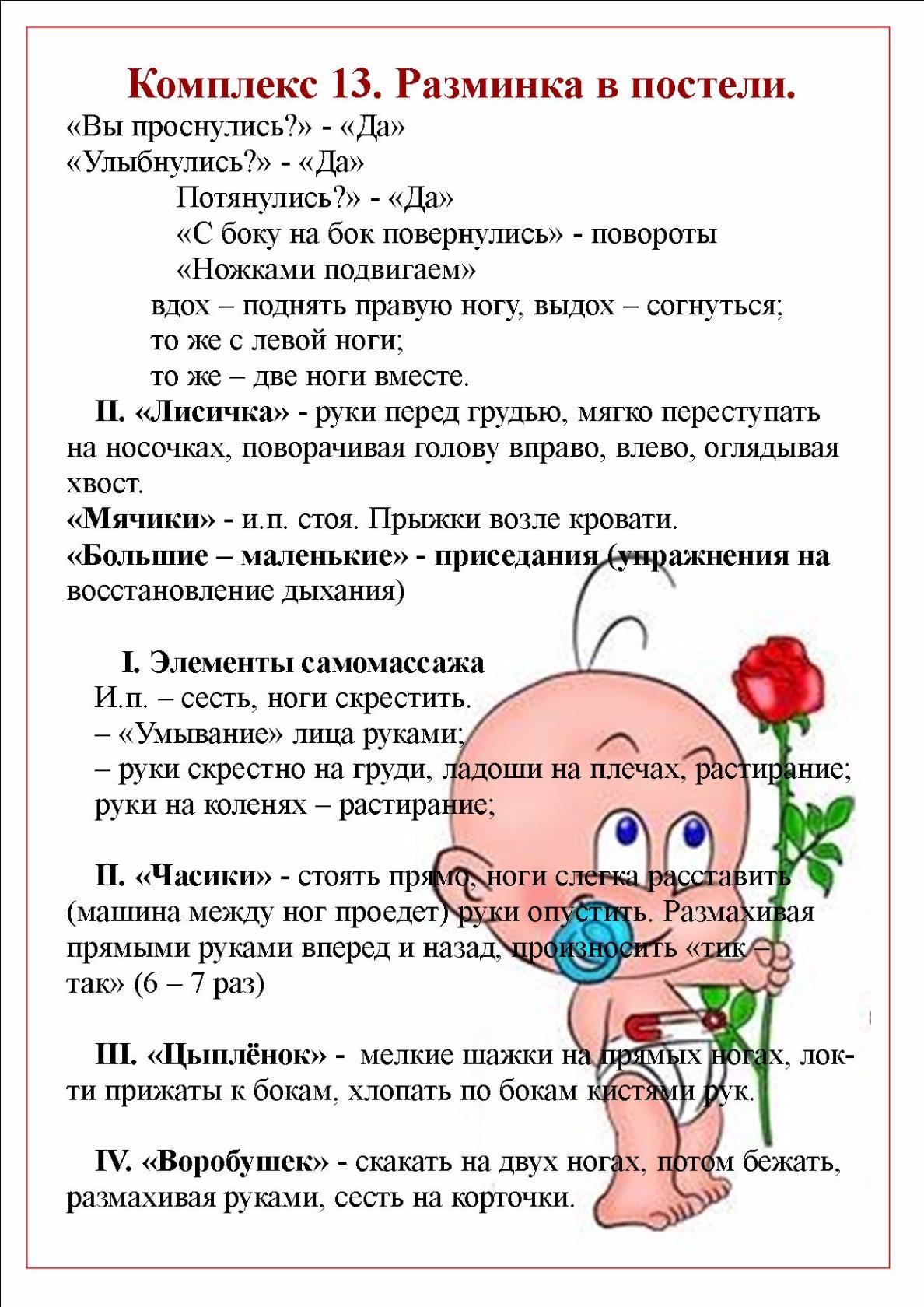 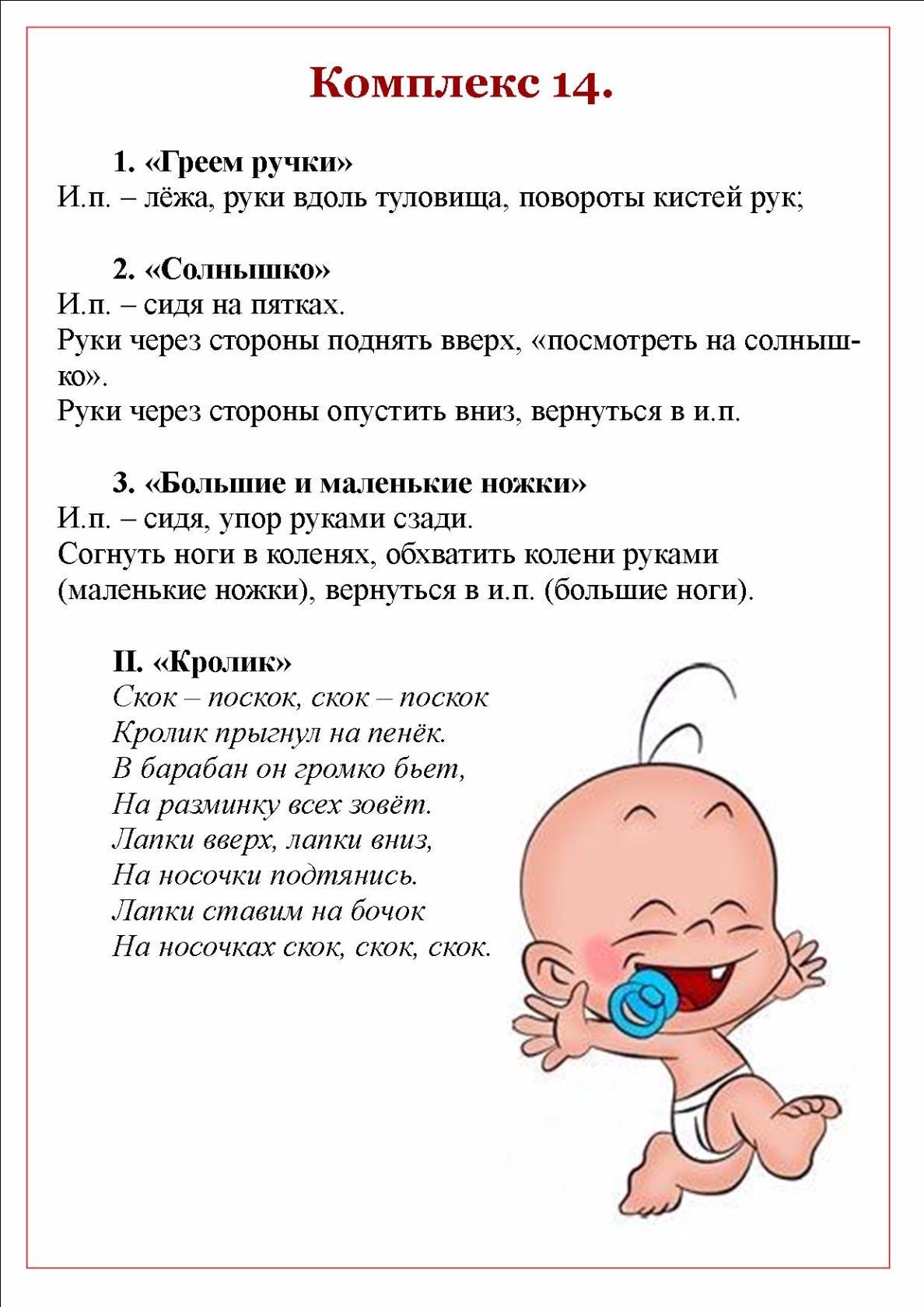 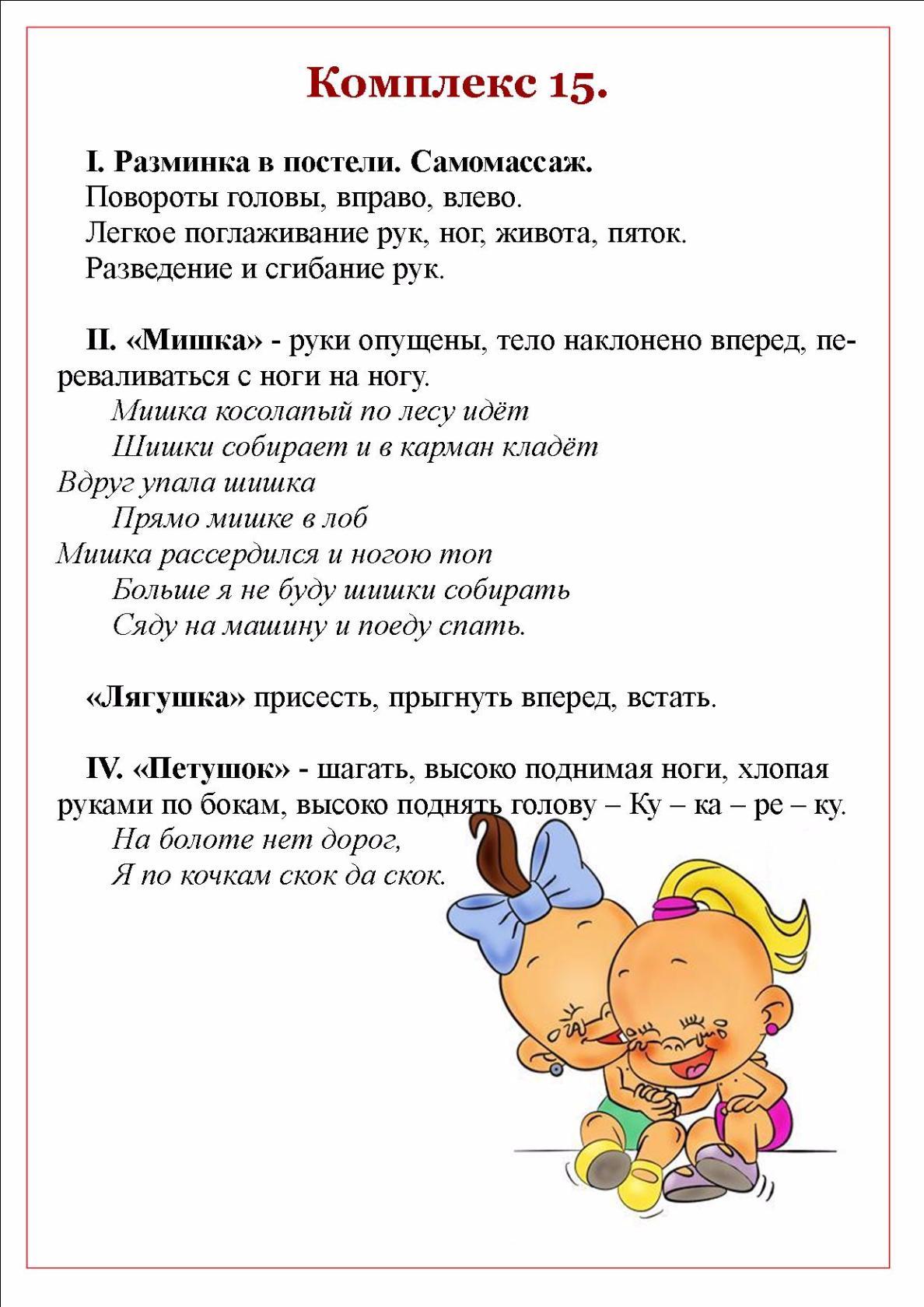 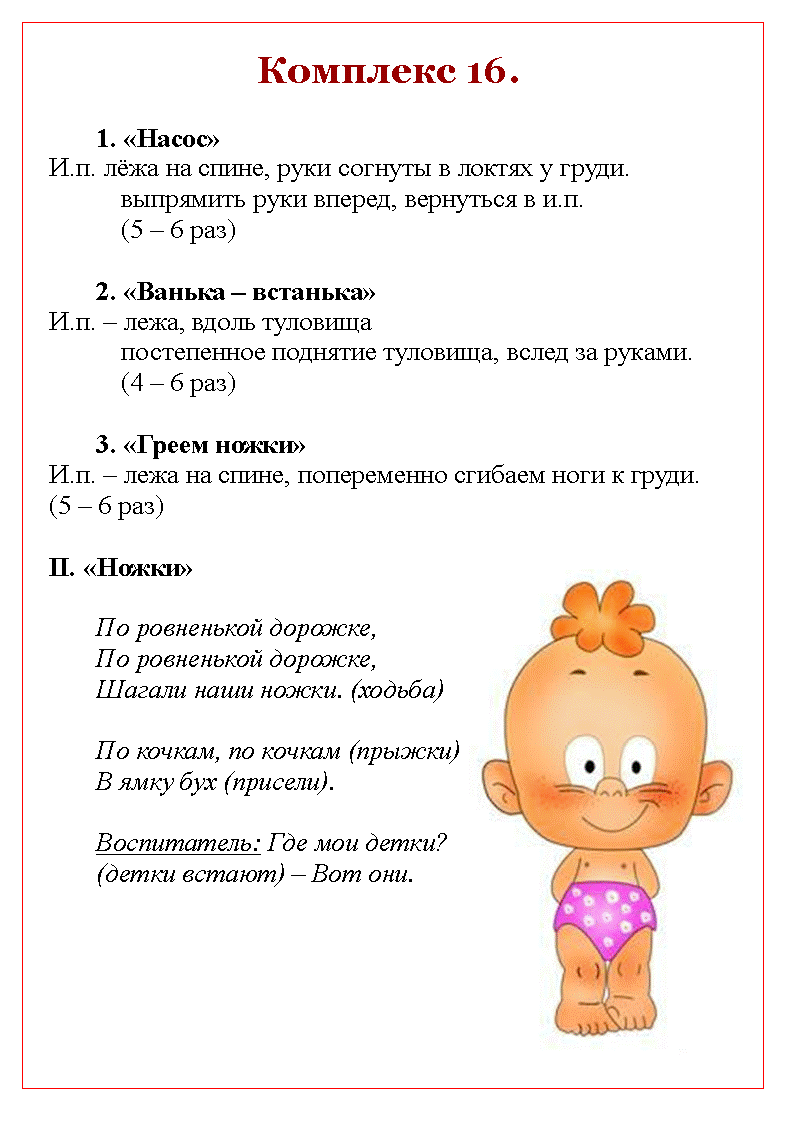 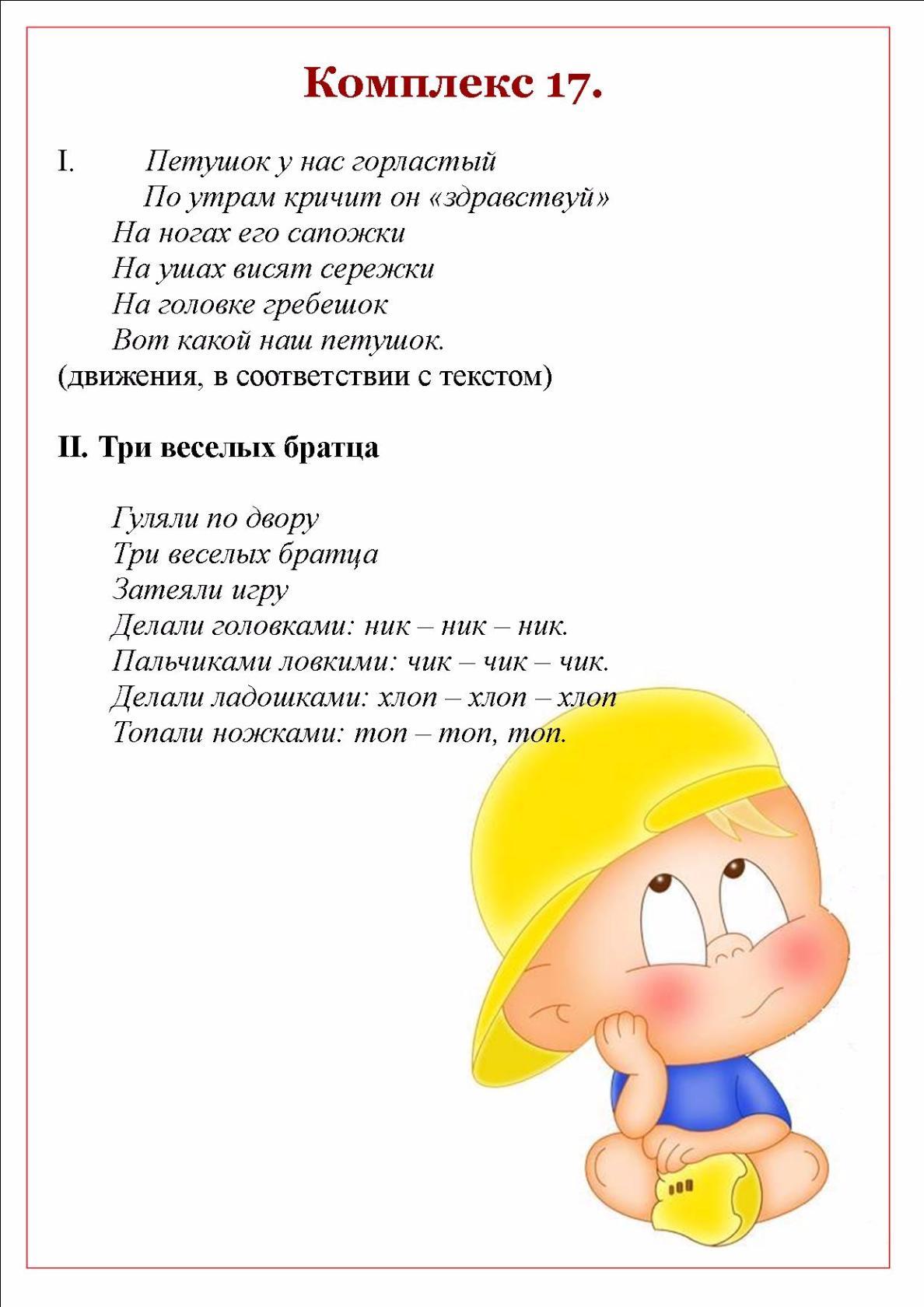 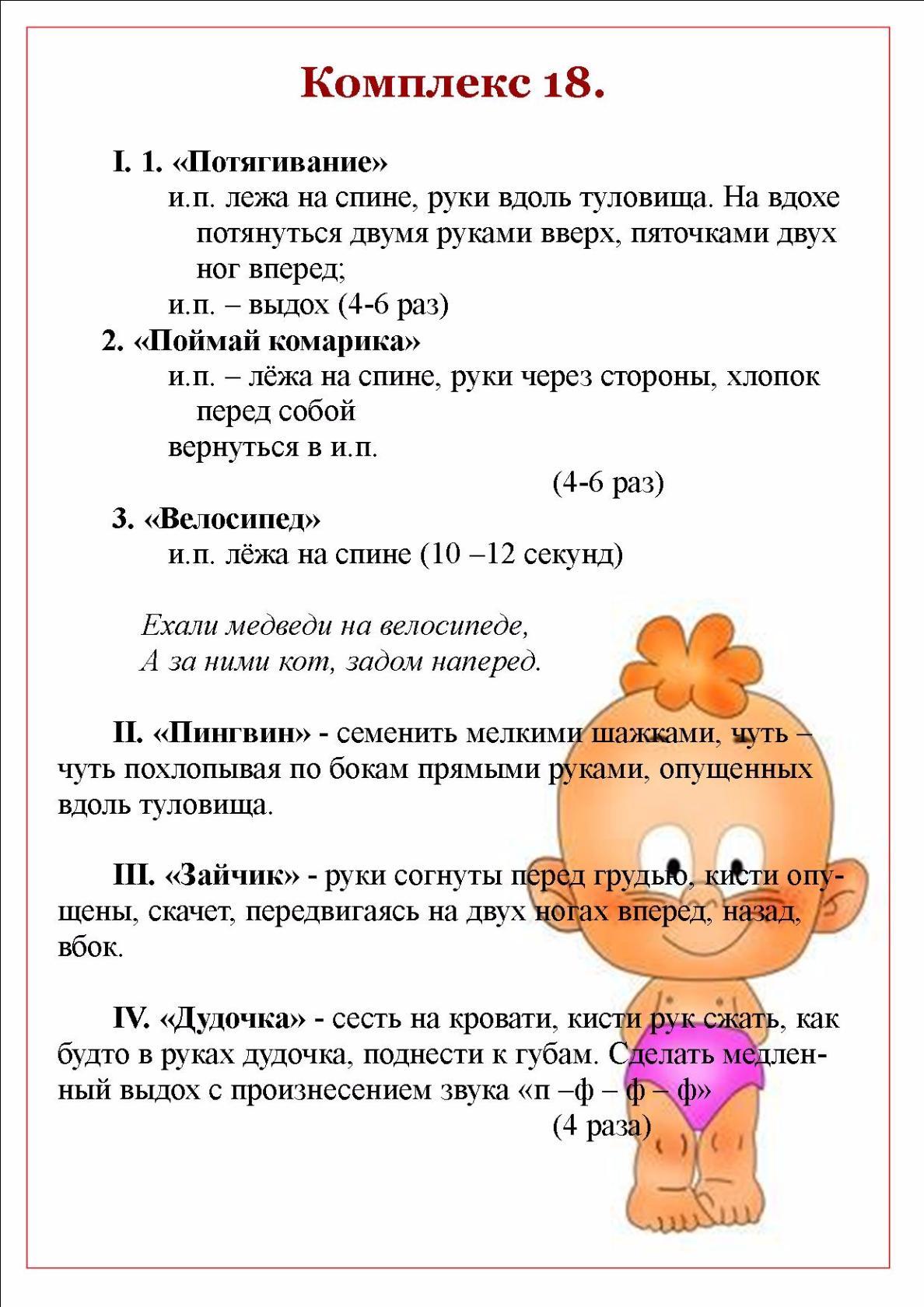 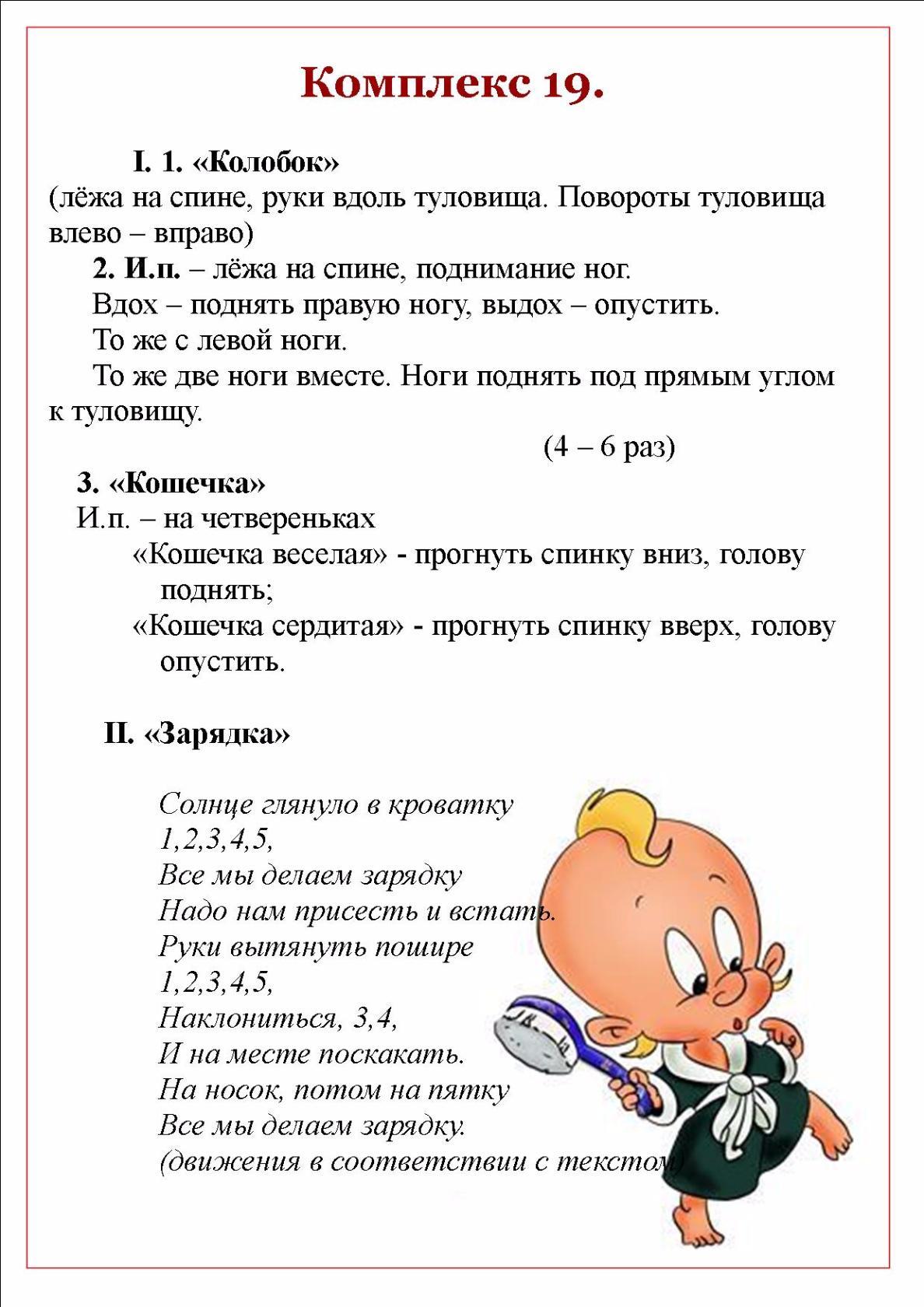 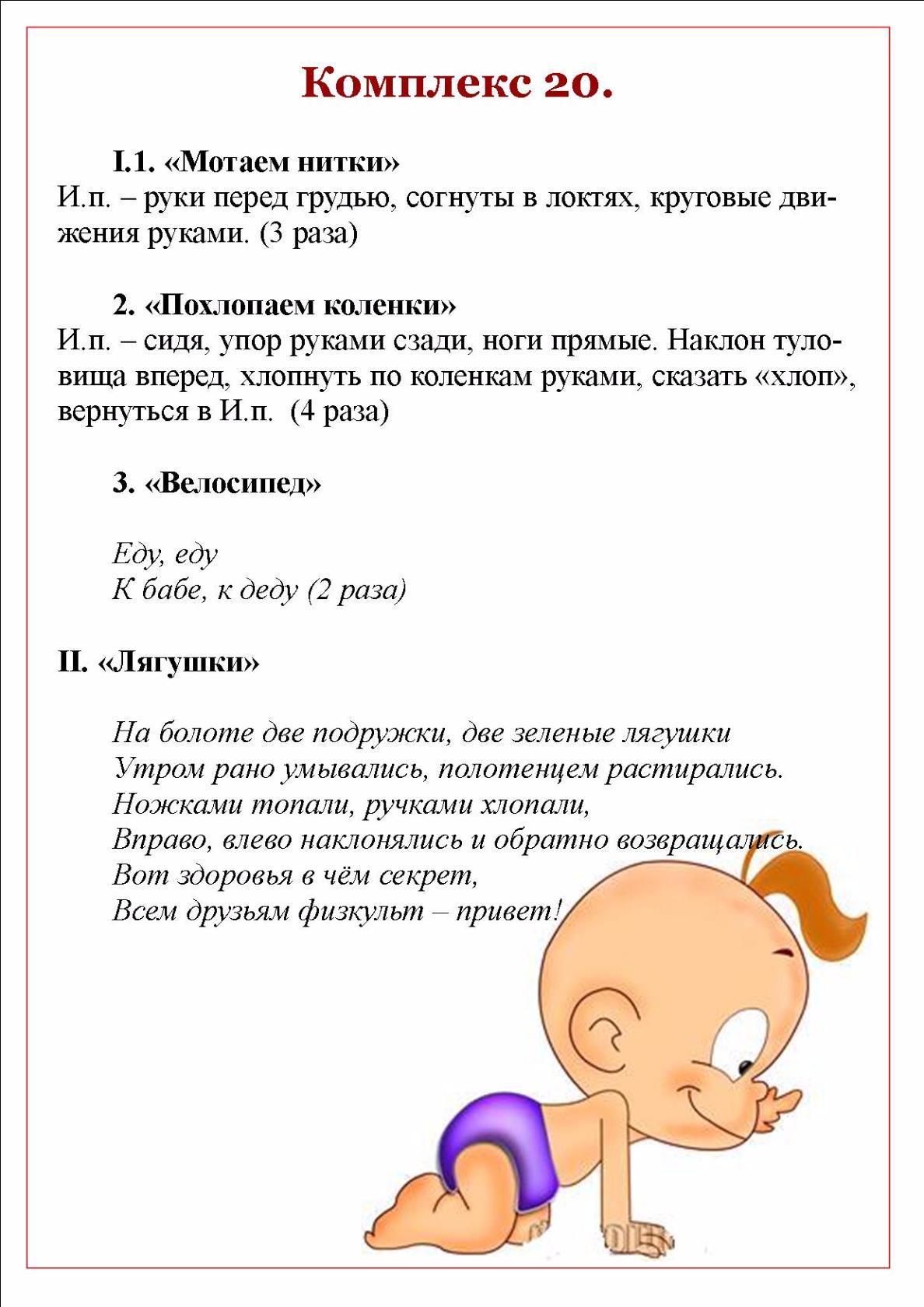 